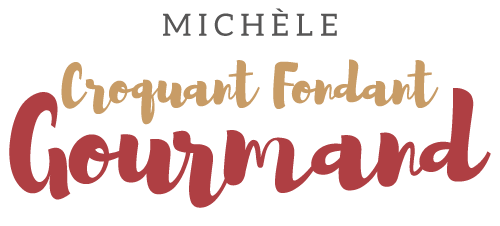 Filets de loup sur purée de carotte Pour 3 Croquants-Gourmands 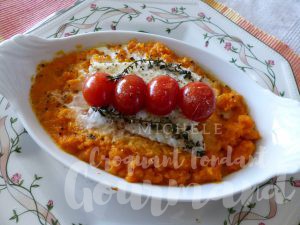 La purée de carottes :
- 600 g de carottes
- 200 g d'eau
- ½ càc de coriandre
- ½ càc de cumin
- ¼ de càc de gingembre en poudre
- sel & poivre du moulin
- 50 g de crème fraîche
Le poisson :
- 3 filets de loup (1)
- 3 càs d'huile d'olive
- Poivre à l'ail et sel
- Thym citron (2)
- 6 tomates cerises3 petits plats à four individuels ou un grand légèrement huilés.
Papier cuisson - Papier d'aluminium
Préchauffage du four à 190°C 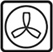  La purée de carottes :
Laver et éplucher les carottes. Les couper en gros dés.
Les déposer dans le bol du Thermomix.
Mixer 15 secondes/vitesse 5.
Insérer le fouet dans le bol.
Ajouter l'eau, les épices, du sel et du poivre.
Régler 18 minutes/100°/Vitesse 2.
Retirer le fouet et mixer 15 secondes/ vitesse Turbo.
Ajouter la crème et régler 1 minute/50°/vitesse 3.
Terminer en mixant 10 secondes/vitesse 8.
Goûter et rectifier l'assaisonnement si nécessaire.
Répartir la purée dans les plats.Le poisson et sa papillote :
Déposer un filet de poisson sur chaque plat.
Déposer 4 demi-tomates.
Arroser d'une cuillerée d'huile.
Saler, poivrer et éparpiller quelques brins de thym citron (2). 
Déposer une feuille de papier cuisson sur chaque plat et entourer avec du papier d'aluminium.
Enfourner pour 20 minutes.
Retirer la papillote et servir immédiatement, bien chaud.